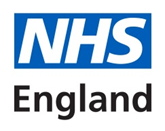 GP Online Consultation WorkshopCentral and East Midlands- M&EAGENDA Wednesday, 25th April 2018 at 13:00 to 16:00Holiday Inn Express, Duxford, Cambridge12:45Arrival, Networking and Coffee 13:00Welcome and introductionsGP online consultation – Dr Adam Paxton 13:15Background to the Online Consultation ProjectGP online overview- Tracey Sparks and Helen McAndrewThe Change Management Challenge – Overview of key issues from NHS Digital Transformation & Change Team re EPS13:30Summary of plan across the DCOs Teams – common issues, lessons learnedCCG’s to showcase plans (one in Central Midlands DCO and one in East Midlands DCO)14:30Tea/Coffee Break -Networking over coffee15:0015:45Identifying and communicating benefits facilitation session into STP areas – group discussion- CCG examples (NHSE Heads of DT/PM/Heads of Primary Care)GP online CCG examples- Queries/Issues/solutions Questions and next stepsGP Online Consultation project Manager/ DCO (Clinical Lead/Head of Primary Care)16:00Close 